 - пляжная одежда и обувь; - одежда бельевого стиля; - прозрачные платья, юбки, блузки, в том числе одежда с прозрачными вставками; - декольтированные платья, блузки; - вечерние туалеты; - платья, майки, блузки без рукавов (без пиджака или жакета); - слишком короткие блузки, открывающие часть живота или спины; - одежда из кожи и кожзаменителя, плащевой ткани; - сильно облегающие (обтягивающие) фигуру брюки, юбки, блузки, платья; - спортивная обувь, в том числе для экстремальных видов спорта и развлечений; - обувь в стиле «кантри (казаки)»; - массивная обувь на толстой платформе; - вечерние туфли (с бантами, перьями, стразами, яркой вышивкой , из блестящих тканей); - туфли на чрезмерно высоком каблуке; - высокие сапоги-ботфорты в сочетании с деловым костюмом; - экстремальные стрижки и прически; - окрашивание волос в яркие, неестественные цвета; - маникюр ярких экстравагантных тонов (синий, зеленый, чёрный и т.д); - маникюр с дизайном в ярких тонах (рисунки, стразы и т.д); - вечерние варианты макияжа с использованием ярких, насыщенных цветов; - массивные серьги, броши, кулоны; - пирсинг; - аксессуары с символикой асоциальных неформальных молодежных объединений, а так же пропагандирующие психоактивные вещества и противоправное поведение.      3. ОСНОВНЫЕ ТРЕБОВАНИЯ К ШКОЛЬНОЙ ФОРМЕ3.1. Установленным цветом для учащихся МБОУ Нижне-Серебряковской ООШ считать темные оттенки, а именно: черный, серый, коричневый и синий цвет.  3.2. Для начальной школы: сарафан, жакет, пиджак, брюки и юбки (рекомендованная длина юбки выше колен не более  7 см  и ниже колен не более  7 см)  классического кроя. Рубашки или блузки (с воротником), водолазки однотонные (пастельных тонов). Обувь строгая, гигиеничная (не спортивная), высокий каблук исключен.3.3. Для средней школы: сарафан, жакет, пиджак , брюки и юбки (рекомендованная длина юбки выше колен не более  7 см  и ниже колен не более  7 см)  классического кроя, синие. Рубашка, блузка (с воротником), водолазки однотонные ( пастельных тонов). Обувь строгая, гигиеничная (не спортивная) , высокий каблук не более 6 см.3.4. Парадная форма: - девочки 1-9 классов- белая блуза рубашечного покроя, жакет, юбка (рекомендованная длина юбки выше колен не более  7 см  и ниже колен не более  7 см), брюки, колготки белого или телесного цвета, туфли;- мальчики 1-9 классов – белая мужская (мальчиковая) сорочка, пиджак, брюки, туфли. Галстуки, бабочки  по желанию.3.5. Спортивная форма: - спортивная форма включает белую футболку, спортивные шорты, спортивные брюки (костюм) черного цвета, кроссовки  или кеды. Форма должна соответствовать погоде и месту проведения физкультурных занятий.4. ПРАВА И ОБЯЗАННОСТИ УЧАЩИХСЯ4.1. Учащиеся имеет право: -  выбирать школьную форму в соответствии с предложенными вариантами; - самостоятельно подбирать рубашки, блузки, аксессуары, к школьному костюму в повседневной жизни; 4.2. Обучающиеся обязаны: - в течение учебного года постоянно носить школьную форму; - содержать форму в чистоте, относиться к ней бережно; - спортивную форму в дни уроков физической культуры приносить с собой; - в дни проведения торжественных линеек, праздников школьники надевать парадную форму; - выполнять все пункты данного Положения.5.ОТВЕТСТВЕННОСТЬ
5.1. В случае, если учащийся пришел в школу без школьной формы, по требованию дежурного администратора (учителя, классного руководителя) он должен написать объяснительную. 
5.2. В случае длительного уклонения от ношения школьной формы вопрос выносится на комиссию по разрешению споров между участниками образовательного процесса. По решению комиссии к учащемуся могут быть применены меры дисциплинарного взыскания, осуществляющей образовательную деятельность, в соответствии со статьями 43 и ФЗ«Об образовании в Российской Федерации» № 273 29.12.2012г.6. ПРАВА И ОБЯЗАННОСТИ РОДИТЕЛЕЙ (ЗАКОННЫХ ПРЕДСТАВИТЕЛЕЙ)6.1. Родители имеют право: - выбирать школьную форму в соответствии с предложенными вариантами; - самостоятельно подбирать рубашки, блузки, аксессуары, к школьному костюму в повседневной жизни;6.2. Родители обязаны: - приобрести обучающимся школьную форму, согласно условиям данного Положения до начала учебного года и делать это по мере необходимости, вплоть до окончания обучающимися школы; - ежедневно контролировать внешний вид учащегося перед выходом его в школу в соответствии с требованиями Положения;- следить за опрятным состоянием школьной формы своего ребенка, т.е. своевременно ее стирать по мере загрязнения, гладить;- не допускать ситуаций, когда учащихся причину отсутствия формы объясняем тем, что она постирана и не высохла;- регулярно проверять электронный дневник ребенка в части сообщения об отсутствии школьной формы  и принятии мер для обеспечения ребенка школьной формой.7. ОТВЕТСТВЕННОСТЬ РОДИТЕЛЕЙ7.1. За ненадлежащее исполнение или неисполнение родителями данного Положения родители несут ответственность в соответствии со ст. 44 Федерального закона                    "Об образовании в Российской Федерации" № 273 от 29.12.2012 года.8. ОБЯЗАННОСТИ КЛАССНОГО РУКОВОДИТЕЛЯКлассный руководитель обязан:8.1. Осуществлять ежедневный контроль на предмет ношения учащимися своего класса школьной формы перед началом учебных занятий.8.2. Своевременно (в день наличия факта) ставить родителей в известность о факте отсутствия школьной формы у учащегося.8.3. Своевременно извещать родителей и учащихся, вызванных на комиссию по разрешению споров между участниками образовательного процесса о времени и месте её заседания.8.4. Действовать в рамках своей компетенции на основании должностной инструкции.9. ОТВЕТСТВЕННОСТЬ КЛАССНОГО РУКОВОДИТЕЛЯ9.1. За неисполнение или ненадлежащее исполнение должностных обязанностей несет ответственность, предусмотренную трудовым законодательством РФ, внутренними локальными актами школы.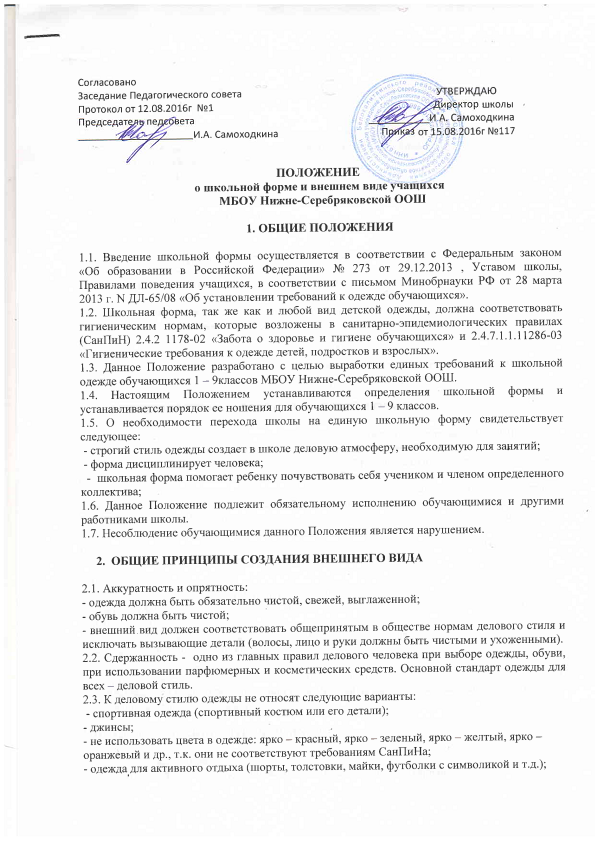 